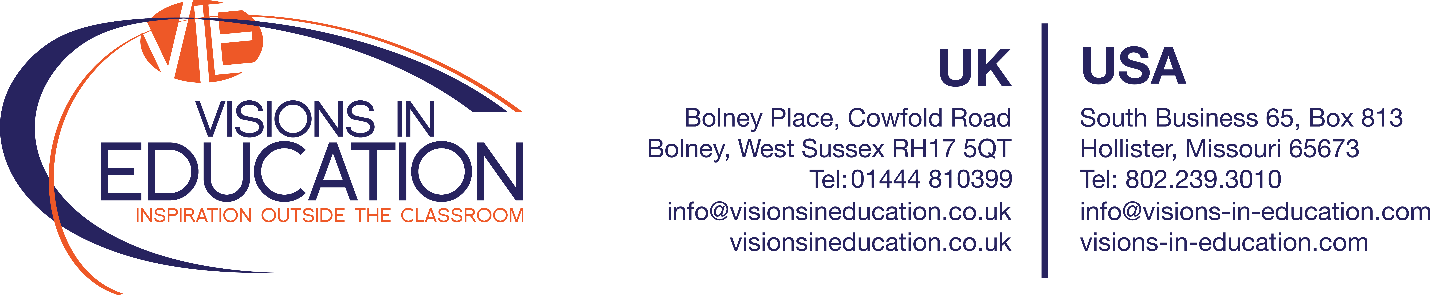 Greetings!We are delighted that you have elected to travel with Visions and we hope you are excited about the amazing experience awaiting your group.  As you will be travelling without the aid of a Visions Ambassador during your upcoming trip, we would like to take a moment to inform you about certain responsibilities and actions you will be executing in place of an Ambassador.Pre-arrival preparationsConfirm coach timings prior to group arrival directly with the coach companyEnsure hotel rooms set-up and arrival needs metReview all catering and meal needs directly with the Hotel Catering Manager, Hotel Chef as well as any and all off-site meal providersReview all allergies and food preferences with Hotel Catering Manager, Hotel Chef as well as any and all off-site meal providersConfirm full dining schedule including dates and timesConfirm Ski Fit location, time and process.  This should be confirmed directly with the service providerConfirm where to obtain lift passes on initial ski day and where to meet staff.  This should be confirmed directly with the ski resortLiaise with pre-planned activity providers to confirm reservationsConfirm transportation involved with evening activities Liaise with Ski School and other Resort staffConfirm daily meet time(s) / location(s)Confirm Ski Patrol / First Aid location(s)Confirm process in case of injuryConfirm time, date and location of Ski School Certificate presentationConfirm storage procedures for both skis/boards as well as bootsUpon Arrival:Confirm full hotel safety audit & review; confirm safety precautions, fire exits and evacuation proceduresPerform a room inspection of each guest room utilizedHave a full Safety Meeting with all passengers along with a mock fire drillConfirm any changes made to schedule with all relevant parties (activity supplier, transportation, etc) once group is in-houseIt is always our goal to ensure your group’s total satisfaction with every aspect of your tour.  If at any time you should have questions or desire further information, please don’t hesitate to contact us directly at the email address and/or telephone number below.With Kind Regards,The Visions Ski Team / e: info@visionsineducation.co.uk  / t:  01444 810399 / 802.239.3010